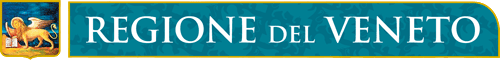 DELEGA PER IL CARICAMENTO DELLA DOMANDA DI BANDO E.R.P. NELLA PIATTAFORMA ERP DELLA REGIONE DEL VENETOIl sottoscritto____________________________________________________________________________nato a__________________________________________________________il_______________________documento di identità_____________________________________________n._______________________delegaATER di Rovigo __________________________________________________a caricare per suo conto la domanda per la partecipazione al bando ERP del comune di:________________________________________________________________Data_____________________Luogo____________________           									 IL DELEGANTE                                                                                                                     ________________________